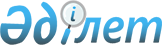 О внесении изменений и дополнений в решение Текелийского городского
маслихата от 20 декабря 2013 года N 25-158 "О бюджете города Текели на 2014-2016 годы"
					
			Утративший силу
			
			
		
					Решение маслихата города Текели Алматинской области от 10 февраля 2014 года N 26-165. Зарегистрировано Департаментом юстиции Алматинской области 20 февраля 2014 года N 2589. Утратило силу решением Текелийского городского маслихата Алматинской области от 09 февраля 2015 года № 37-244      Сноска. Утратило силу решением Текелийского городского маслихата Алматинской области от 09.02.2015 № 37-244.      Примечание РЦПИ:

      В тексте документа сохранена пунктуация и орфография оригинала.



      В соответствии с подпунктом 5) пункта 4 статьи 104 и пунктом 4 статьи 106 Бюджетного кодекса Республики Казахстан от 4 декабря 2008 года, подпункта 1) пункта 1 статьи 6 Закона Республики Казахстан "О местном государственном управлении и самоуправлении в Республике Казахстан" от 23 января 2001 года, Текелийский городской маслихат РЕШИЛ:



      1. Внести в решение Текелийского городского маслихата от 20 декабря 2013 года N 25-158 "О бюджете города Текели на 2014-2016 годы" (зарегистрированного в Реестре государственной регистрации нормативных правовых актов 30 декабря 2013 года за N 2535, опубликованного в газете "Текелі тынысы" от 10 января 2014 года N 1-2) следующие изменения и дополнения:



      в пункте 1 по строкам:



      1) "доходы" цифры "2619855" заменить на цифры "2743569", в том числе по:

      "поступлениям трансфертов" цифры "2475819" заменить на цифры "2599533";



      2) "затраты" цифры "2619855" заменить на цифры "2767436";



      5) "дефицит (профицит) бюджета" цифры "0" заменить на цифры "-23867";



      6) "финансирование дефицита (использование профицита) бюджета" цифры "0" заменить на цифры "23867".

      После строки "6) финансирование дефицита (использование профицита) бюджета" дополнить строкой следующего содержания:

      "используемые остатки бюджетных средств 23867 тысяч тенге".



      2. Приложение 1 к указанному решению изложить в новой редакции согласно приложению 1 к настоящему решению.



      3. Контроль за исполнением настоящего решения возложить на постоянную комиссию Текелийского городского маслихата "По вопросам бюджета и экономики".



      4. Настоящее решение вводится в действие с 1 января 2014 года.      Председатель сессии

      городского маслихата                       Г. Ибрагимова      Секретарь городского

      маслихата                                  Н. Калиновский      СОГЛАСОВАНО:      Начальник государственного

      учреждения "Отдел экономики

      и бюджетного планирования

      города Текели"                             Мырзахметова Файзагуль Свановна

      10 февраля 2014 года

Приложение 1

к решению Текелийского городского

маслихата от 10 февраля 2014 года

N 26-165 "О внесении изменений и

дополнений  в решение Текелийского

городского маслихата от 20 декабря

2013  года N 25-158 "О бюджете

города Текели на 2014-2016 годы"Приложение 1

к решению Текелийского городского

маслихата от 20 декабря 2013 года

N 25-158 "О бюджете города

Текели на 2014-2016 годы" 

Бюджет города Текели на 2014 год
					© 2012. РГП на ПХВ «Институт законодательства и правовой информации Республики Казахстан» Министерства юстиции Республики Казахстан
				КатегорияКатегорияКатегорияКатегорияСумма

(тысяч

тенге)КлассКлассКлассСумма

(тысяч

тенге)ПодклассПодклассСумма

(тысяч

тенге)НаименованиеСумма

(тысяч

тенге)1. Доходы27435691Налоговые поступления12692004Налоги на собственность910491Налоги на имущество412003Земельный налог69704Налог на транспортные средства427865Единый земельный налог9305Внутренние налоги на товары, работы и

услуги312892Акцизы30633Поступления за использование природных и

других ресурсов213994Сборы за ведение предпринимательской и

профессиональной деятельности62575Налог на игорный бизнес57008Обязательные платежи, взимаемые за

совершение юридически значимых действий и

(или) выдачу документов уполномоченными на

то государственными органами или

должностными лицами45821Государственная пошлина45822Неналоговые поступления361601Доходы от государственной собственности9045Доходы от аренды имущества, находящегося в

государственной собственности90404Штрафы, пени, санкции, взыскания,

налагаемые государственными учреждениями,

финансируемыми из государственного бюджета,

а также содержащимися и финансируемыми из

бюджета (сметы расходов) Национального

Банка Республики Казахстан2491Штрафы, пени, санкции, взыскания,

налагаемые государственными учреждениями,

финансируемыми из государственного бюджета,

а также содержащимися и финансируемыми из

бюджета (сметы расходов) Национального

Банка Республики Казахстан, за исключением

поступлений от организаций нефтяного

сектора24906Прочие неналоговые поступления24631Прочие неналоговые поступления24633Поступления от продажи основного капитала1350003Продажа земли и нематериальных активов135001Продажа земли 120002Продажа нематериальных активов15004Поступления трансфертов 259953302Трансферты из вышестоящих органов государственного управления25995332Трансферты из областного бюджета2599533Функциональная группаФункциональная группаФункциональная группаФункциональная группаФункциональная группаСумма

(тысяч

тенге)Функциональная подгруппа Функциональная подгруппа Функциональная подгруппа Функциональная подгруппа Сумма

(тысяч

тенге)Администратор бюджетных программАдминистратор бюджетных программАдминистратор бюджетных программСумма

(тысяч

тенге)ПрограммаПрограммаСумма

(тысяч

тенге)НаименованиеСумма

(тысяч

тенге)2. Затраты276743601Государственные услуги общего характера1414951Представительные, исполнительные и другие

органы, выполняющие общие функции

государственного управления90101112Аппарат маслихата района (города

областного значения)12346001Услуги по обеспечению деятельности

маслихата района (города областного

значения)11746003Капитальные расходы государственного

органа600122Аппарат акима района (города областного

значения)65863001Услуги по обеспечению деятельности акима

района (города областного значения)62863003Капитальные расходы государственного

органа3000123Аппарат акима района в городе, города

районного значения, поселка, села,

сельского округа11892001Услуги по обеспечению деятельности акима

района в городе, города районного

значения, поселка, села, сельского округа118922Финансовая деятельность39896452Отдел финансов района (города областного

значения)39896001Услуги по реализации государственной

политики в области исполнения бюджета

района (города областного значения) и

управления коммунальной собственностью

района (города областного значения)10278003Проведение оценки имущества в целях

налогообложения355010Приватизация, управление коммунальным

имуществом, постприватизационная

деятельность и регулирование споров,

связанных с этим563028Приобретение имущества в коммунальную

собственность287005Планирование и статистическая деятельность11498453Отдел экономики и бюджетного планирования

района (города областного значения)11498001Услуги по реализации государственной

политики в области формирования и развития

экономической политики, системы

государственного планирования и управления

района (города областного значения)10998004Капитальные расходы государственного

органа50002Оборона24721Военные нужды1248122Аппарат акима района (города областного

значения)1248005Мероприятия в рамках исполнения всеобщей

воинской обязанности12482Организация работы по чрезвычайным

ситуациям1224122Аппарат акима района (города областного

значения)1224007Мероприятия по профилактике и тушению

степных пожаров районного (городского)

масштаба, а также пожаров в населенных

пунктах, в которых не созданы органы

государственной противопожарной службы122404Образование9041471Дошкольное воспитание и обучение148067464Отдел образования района (города

областного значения)148067009Обеспечение деятельности организаций

дошкольного воспитания и обучения70388040Реализация государственного

образовательного заказа в дошкольных

организациях образования776792Начальное, основное среднее и общее

среднее образование575368464Отдел образования района (города

областного значения)575368003Общеобразовательное обучение551333006Дополнительное образование для детей240359Прочие услуги в области образования180712464Отдел образования района (города

областного значения)49885001Услуги по реализации государственной

политики на местном уровне в области

образования9249005Приобретение и доставка учебников,

учебно-методических комплексов для

государственных учреждений образования

района (города областного значения)12248015Ежемесячная выплата денежных средств

опекунам (попечителям) на содержание

ребенка-сироты (детей-сирот), и ребенка

(детей), оставшегося без попечения

родителей21176067Капитальные расходы подведомственных

государственных учреждений и организаций7212467Отдел строительства района (города

областного значения)130827037Строительство и реконструкция объектов

образования13082706Социальная помощь и социальное обеспечение1028572Социальная помощь82746451Отдел занятости и социальных программ

района (города областного значения)79439002Программа занятости20633004Оказание социальной помощи на приобретение

топлива специалистам здравоохранения,

образования, социального обеспечения,

культуры, спорта и ветеринарии в сельской

местности в соответствии с

законодательством Республики Казахстан176005Государственная адресная социальная помощь1997006Оказание жилищной помощи13162007Социальная помощь отдельным категориям

нуждающихся граждан по решениям местных

представительных органов9242010Материальное обеспечение детей-инвалидов,

воспитывающихся и обучающихся на дому2222014Оказание социальной помощи нуждающимся

гражданам на дому17220016Государственные пособия на детей до 18 лет9149017Обеспечение нуждающихся инвалидов

обязательными гигиеническими средствами и

предоставление услуг специалистами

жестового языка, индивидуальными

помощниками в соответствии с

индивидуальной программой реабилитации

инвалида5638464Отдел образования района (города

областного значения)3307008Социальная поддержка обучающихся и

воспитанников организаций образования

очной формы обучения в виде льготного

проезда на общественном транспорте (кроме

такси) по решению местных представительных

органов33079Прочие услуги в области социальной помощи

и социального обеспечения20111451Отдел занятости и социальных программ

района (города областного значения)20111001Услуги по реализации государственной

политики на местном уровне в области

обеспечения занятости и реализации

социальных программ для населения19014011Оплата услуг по зачислению, выплате и

доставке пособий и других социальных

выплат747021Капитальные расходы государственного

органа35007Жилищно-коммунальное хозяйство7779561Жилищное хозяйство495618123Аппарат акима района в городе, города

районного значения, поселка, села,

сельского округа7867027Ремонт и благоустройство объектов в рамках

развития сельских населенных пунктов по

Программе занятости 20207867467Отдел строительства района (города

областного значения)416837003Проектирование, строительство и (или)

приобретение жилья коммунального жилищного

фонда413261004Проектирование, развитие, обустройство и

(или) приобретение

инженерно-коммуникационной инфраструктуры3576487Отдел жилищно-коммунального хозяйства и

жилищной инспекции района (города

областного значения)70914001Услуги по реализации государственной

политики на местном уровне в области

жилищно-коммунального хозяйства и

жилищного фонда8875003Капитальные расходы государственного

органа415005Организация сохранения государственного

жилищного фонда44366006Обеспечение жильем отдельных категорий

граждан16758007Снос аварийного и ветхого жилья5002Коммунальное хозяйство211719487Отдел жилищно-коммунального хозяйства и

жилищной инспекции района (города

областного значения)211719028Развитие коммунального хозяйства163574029Развитие системы водоснабжения и

водоотведения481453Благоустройство населенных пунктов70619123Аппарат акима района в городе, города

районного значения, поселка, села,

сельского округа3014008Освещение улиц в населенных пунктах1070009Обеспечение санитарии населенных пунктов874011Благоустройство и озеленение населенных

пунктов1070487Отдел жилищно-коммунального хозяйства и

жилищной инспекции района (города

областного значения)67605017Обеспечение санитарии населенных пунктов6252025Освещение улиц в населенных пунктах11586030Благоустройство и озеленение населенных

пунктов46517031Содержание мест захоронений и захоронение

безродных325008Культура, спорт, туризм и информационное

пространство841681Деятельность в области культуры25002455Отдел культуры и развития языков района

(города областного значения)25002003Поддержка культурно-досуговой работы250022Спорт8432465Отдел физической культуры и спорта района

(города областного значения)8432001Услуги по реализации государственной

политики на местном уровне в сфере

физической культуры и спорта4641004Капитальные расходы государственного

органа350006Проведение спортивных соревнований на

районном (города областного значения)

уровне768007Подготовка и участие членов сборных команд

района (города областного значения) по

различным видам спорта на областных

спортивных соревнованиях26733Информационное пространство11263455Отдел культуры и развития языков района

(города областного значения)11263006Функционирование районных (городских)

библиотек6815007Развитие государственного языка и других

языков народа Казахстана44489Прочие услуги по организации культуры,

спорта, туризма и информационного

пространства39471455Отдел культуры и развития языков района

(города областного значения)22255001Услуги по реализации государственной

политики на местном уровне в области

развития языков и культуры4755032Капитальные расходы подведомственных

государственных учреждений и организаций17500456Отдел внутренней политики района (города

областного значения)17216001Услуги по реализации государственной

политики на местном уровне в области

информации, укрепления государственности и

формирования социального оптимизма граждан17066006Капитальные расходы государственного

органа15010Сельское, водное, лесное, рыбное

хозяйство, особо охраняемые природные

территории, охрана окружающей среды и

животного мира, земельные отношения268271Сельское хозяйство14779462Отдел сельского хозяйства района (города

областного значения)7357001Услуги по реализации государственной

политики на местном уровне в сфере

сельского хозяйства7357473Отдел ветеринарии района (города

областного значения)7422001Услуги по реализации государственной

политики на местном уровне в сфере

ветеринарии6397006Организация санитарного убоя больных

животных571007Организация отлова и уничтожения бродячих

собак и кошек300009Проведение ветеринарных мероприятий по

энзоотическим болезням животных1546Земельные отношения7923463Отдел земельных отношений района (города

областного значения)7923001Услуги по реализации государственной

политики в области регулирования земельных

отношений на территории города79239Прочие услуги в области сельского,

водного, лесного, рыбного хозяйства,

охраны окружающей среды и земельных

отношений4125473Отдел ветеринарии района (города

областного значения)4125011Проведение противоэпизоотических

мероприятий412511Промышленность, архитектурная,

градостроительная и строительная

деятельность129592Архитектурная, градостроительная и

строительная деятельность12959467Отдел строительства района (города

областного значения)5650001Услуги по реализации государственной

политики на местном уровне в области

строительства5500017Капитальные расходы государственного

органа150468Отдел архитектуры и градостроительства

района (города областного значения)7309001Услуги по реализации государственной

политики в области архитектуры и

градостроительства на местном уровне6144004Капитальные расходы государственного

органа116512Транспорт и коммуникации317521Автомобильный транспорт27275485Отдел пассажирского транспорта и

автомобильных дорог района (города

областного значения)27275022Развитие транспортной инфраструктуры15275023Обеспечение функционирования автомобильных

дорог120009Прочие услуги в сфере транспорта и

коммуникаций4477485Отдел пассажирского транспорта и

автомобильных дорог района (города

областного значения)4477001Услуги по реализации государственной

политики на местном уровне в области

пассажирского транспорта и автомобильных

дорог447713Прочие6813853Поддержка предпринимательской деятельности

и защита конкуренции8112469Отдел предпринимательства района (города

областного значения)8112001Услуги по реализации государственной

политики на местном уровне в области

развития предпринимательства и

промышленности7792004Капитальные расходы государственного

органа3209Прочие673273123Аппарат акима района в городе, города

районного значения, поселка, села,

сельского округа985040Реализация мер по содействию

экономическому развитию регионов в рамках

программы "Развитие регионов"985452Отдел финансов района (города областного

значения)2449012Резерв местного исполнительного органа

района (города областного значения)2449487Отдел жилищно-коммунального хозяйства и

жилищной инспекции района (города

областного значения)669839044Текущее обустройство моногородов в рамках

Программы развития моногородов на

2012-2020 годы20000085Реализация бюджетных инвестиционных

проектов в рамках Программы развития

моногородов на 2012-2020 годы64983915Трансферты14181Трансферты1418452Отдел финансов города1418006Возврат неиспользованных

(недоиспользованных) целевых трансфертов1418Функциональная группаФункциональная группаФункциональная группаФункциональная группаФункциональная группаСумма

(тысяч

тенге)Функциональная подгруппа Функциональная подгруппа Функциональная подгруппа Функциональная подгруппа Сумма

(тысяч

тенге)Администратор бюджетных программАдминистратор бюджетных программАдминистратор бюджетных программСумма

(тысяч

тенге)ПрограммаПрограммаСумма

(тысяч

тенге)НаименованиеСумма

(тысяч

тенге)3. Чистое бюджетное кредитование0Бюджетные кредиты0КатегорияКатегорияКатегорияКатегорияСумма

(тысяч

тенге)КлассКлассКлассСумма

(тысяч

тенге)ПодклассПодклассСумма

(тысяч

тенге)НаименованиеСумма

(тысяч

тенге)4. Дефицит (профицит) бюджета-238675. Финансирование дефицита (использование

профицита) бюджета238678Используемые остатки бюджетных средств2386701Остатки бюджетных средств238671Свободные остатки бюджетных средств23867